1 kwietnia 2020r.Gotowi na kolejną zagadkę? Posłuchajcie:Co to za motylek, czy wiecie, dzieci? Leci do lampy, gdy ona świeci.Owad ten uwielbia noce, skrzydłami w świetle trzepoce.Ten motylek, gdy noc zapadnie, wokół lampy zatańczy ładnie.Skrzydła jak aksamit ma, lata nocą, śpi za dnia.      Oczywiście ćma!Teraz spróbuj rozwiązać rebus fonemowy ( często rozwiązujemy je w klasie np. przy kosmosie)Rodzic przeczyta Wam hasła. Zapamiętaj pierwsze litery rozwiązań, a następnie utwórz z nich wyraz. Powodzenia!Jabłko, gruszka, śliwka to…(owoce) – O-Obecna pora roku to… (wiosna)- W-Zbiór wszystkich liter to… (alfabet)-A-Mieszkasz w nim to…( dom)-D-A więc podsumowując : ćma należy do owadów.Jakie znacie inne owady?Jaką pożyteczną rolę odgrywają owady w życiu człowieka?A czy znacie owady szkodniki? Wymieńcie przykłady.Poproś rodzica, by przeczytał Ci kilka ciekawostek o tych owadach.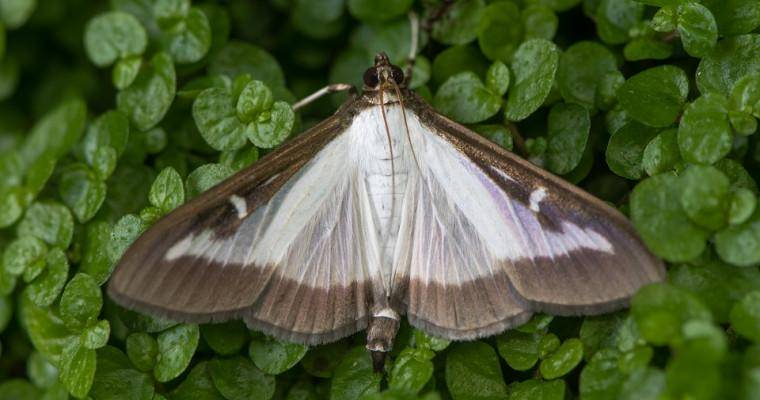 Ćmy czyli nocne motyle, na ogół prowadzą nocny tryb życia. Większość dziennych motyli zachwyca nas swoimi kolorami. Lubimy je obserwować i fotografować. Tymczasem ćmy niesłusznie są mniej lubiane, a u niektórych ludzi wzbudzają nawet lęk.

Nie należy się ich bać, gdyż są zupełnie nieszkodliwe dla człowieka. Od motyli dziennych różnią się zazwyczaj budową czułków. Ich ciała są bardziej owłosione i grubsze, a kolor ciała mniej rzuca się w oczy. To zrozumiałe, gdyż ćmy muszą zapewnić sobie bezpieczeństwo w ciągu dnia, kiedy śpią. Dlatego ich ubarwienie stanowi ochronny kamuflaż. Niektóre gatunki nocnych motyli są naprawdę piękne.

Wszyscy wiedzą, że nocą ćmy lecą w kierunku światła i często gromadzą się wokół zapalonych lamp, świec czy przy ognisku. Do dziś naukowcy nie znają dokładnie przyczyn takiego zachowania tych zwierząt.A teraz obejrzyj filmik o przeobrażaniu się motyli. Ćma to także motyl tyle, że nocny.https://ciekawe.org/2015/09/26/magia-natury-przemiana-z-poczwarki-w-motyla/Otwórzcie podręcznik na stronie 39 i przeczytajcie na głos czytankę. Odpowiedzcie na pytania pod tekstem. Podkreślcie ołówkiem w  tekście wszystkie wyrazy z literą „ć”. A czy potraficie wymienić jeszcze jakieś inne wyrazy z „ć”…? Z jaką inną literką kojarzy się Wam „ć”?Wysłuchaj nagrania (analiza słuchowa wyrazu ćma) Otwórzcie załączony filmik z prawidłową pisownią „ć” w liniaturze.W zeszycie w linię wklejcie i pokolorujcie ćmę(dodatkowa karta pracy)Napiszcie w liniaturze małą i wielką literę ć, Ć.Ułóżcie i zapiszcie jedno zdanie z wyrazem ćma.Robimy przerwę ???Dzisiaj proponuję zabawę ruchową  „Ćmy nocą”.Poruszajcie się swobodnie po pokoju. Odpowiednie reagujcie na hasło wypowiadane przez rodziców:Dzień- ćmy śpią.Wieczór- budzą się, przeciągają.Noc- lecą w stronę światła.A teraz otwórzcie ćwiczenia z języka polskiego i wykonajcie zadania ze stron 40 i 41.Na koniec otwórzcie ćwiczenia z matematyki i wykonaj zadania ze stron 42 i 43.Propozycja pracy plastycznej- „Życie ćmy nocą”Wykonaj rysunek zgodny z tematem przy użyciu świecy. Następnie pokryj powierzchnię pracy czarną lub niebieska farbą, ewentualnie czarnym tuszem. Miłej zabawyDzisiaj:Zgłębialiśmy życie owadówDoskonaliliśmy czytanie,Ćwiczyliśmy rękę poprzez ćw. grafomotoryczne,Uczyliśmy się pisać litery Ć, ć,Rozwiązywaliśmy zadania tekstowe,Ćwiczyliśmy dodawanie i odejmowanie w zakresie 20,Drodzy uczniowie!Pamiętajcie o przerwach między zadaniami! Tęsknię za wami i serdecznie Was pozdrawiamPani Monika